Licenční smlouvaZákladní škola, Praha 4, Pošepného náměstí 2022, příspěvková organizaceIČ: 61388432, se sídlem: Pošepného náměstí 2022, 148 00 Praha 4 – Chodov,zastoupena: Mgr. Bc. Dagmar Havlíčkovou, ředitelkouZákladní škola byla zapsána do Rejstříku škol a školských zařízení 6. 10. 2005 (datum zahájení činnosti 1. 9. 1987). (dále jen „škola“)aSchools United s.r.o.IČ: 02017504DIČ: CZ02017504sídlem Nádvorní 6, Praha 7 – Trója, 171 00zapsaná v obchodním rejstříku vedeném Městským soudem v Praze, oddíl C, vložka 214443zastoupená jednatelem společnosti panem Ing. Radimem Nigrinembankovní spojení a číslo účtu: xxx(dále jen „společnost“)spolu uzavřely níže uvedeného dne podle § 2358 a násl. Občanského zákoníku tuto licenční smlouvu.I.Účel a předmět smlouvy
Účelem této smlouvy je umožnit společnosti vyrábět a prodávat oděvy a další určené výrobky označené logem školy. Udělením tohoto souhlasu nevzniká škole žádný nárok na finančí odměnu. Škola uděluje společnosti souhlas s použitím loga školy bezúplatně. Hlavním účelem této smlouvy je podpora dobrého jména školy a jejího úzkého vztahu ke studentům, absolventům i k široké veřejnosti.Touto smlouvou škola zřizuje ve prospěch společnosti licenci za níže uvedených podmínek a společnost se zavazuje vyrobit a dodat oblečení s logem školy dle vytvořené objednávky.II.LicenceŠkola tímto poskytuje společnosti právo k užívání chráněných označení uvedených v příloze č. 1 (dále jen „Označení“). Tato Označení je společnost oprávněna užívat jen za podmínek uvedených v této smlouvě a jejích dodatcích.Společnost je oprávněna využívat uvedená Označení výlučně tak, že je bude uvádět na tato oblečení s potiskem (dále jen „Školní předměty“). Konkrétní podoba (včetně barvy), kvalita Školních předmětů a konkrétní ztvárnění Označení budou určena dohodou stran.Licence se sjednává na dobu určitou, a to do dne 30. 9. 2025. Zároveň se sjednává, že společnost je oprávněna označit Označeními Školní předměty pouze v maximální možné celkové prodejní ceně 1 500 000,- Kč včetně DPH (viz jednotlivé hodnoty Školních předmětů určené v příloze č. 2). Licence zaniká uplynutím výše uvedeného dne nebo dosažením výše uvedené hodnoty vyrobených Školních předmětů, a to k okamžiku, který nastane jako první. Je povinností společnosti průběžně sledovat celkovou prodejní cenu vyrobených Školních předmětů tak, aby nebyl překročen sjednaný limit. Po zániku licence není společnost oprávněna Školní předměty vyrábět, prodávat či je jinak užívat. Po dobu trvání licence neposkytne škola licenci stejného obsahu jiné osobě, ani v tomto rozsahu nebude Označení využívat k účelu předvídanému touto smlouvou, tedy k výrobě vymezených Školních předmětů s Označením za účelem jejich prodeje.Společnost není oprávněna poskytnout třetí osobě podlicenci, a to ani zčásti. Též není oprávněna licenci postoupit na třetí osobu. Škola je však oprávněna poskytnout písemný souhlas s udělením podlicence nebo s postoupením licence na třetí osobu.  Písemný souhlas školy s převedením (přechodem) licence je nutný i pro případ převodu (části) obchodního závodu společnosti.	
Na základě této smlouvy nevznikají škole práva k duševnímu vlastnictví společnosti spojená s výrobou a prodejem Školních předmětů (zejména k podobě jednotlivých Školních předmětů). 
III.Odměna Pro účely této smlouvy je určena prodejní cena Školních předmětů v příloze č. 2. Společnost je s ohledem na průběžné zvyšování cen u dodavatelů a inflaci oprávněna zvýšit prodejní ceny Školních předmětů vždy ke konci každého příslušného kalendářního roku až o 10 %.
Škola se vzdává jakéhokoliv nároku na finančí odměnu z prodeje oblečení s potiskem. Snahou školy v tomto smluvním vztahu není vydělat peněžní prostředky, ale umožnit prodej školních předmětů svým studentům, učitelům, absolventům i dalším přátelům školy za co nejmenší ceny.	IV.Odstoupení od smlouvyJakákoliv ze stran je oprávněna od této smlouvy odstoupit, jestliže druhá strana podstatným způsobem poruší své povinnosti dle této smlouvy a toto své porušení nenapraví ani v přiměřené lhůtě určené druhou stranou v písemné výzvě k nápravě.Kromě případů dle odstavce 1. tohoto článku je Škola oprávněna od této smlouvy odstoupit, pokud:-  společnost poruší podmínky užívání licence,- společnost bude prodávat či jinak disponovat se Školními předměty způsobem snižujícím dobré jméno školy (zejména nevhodnými obchodními praktikami spojenými s jejich prodejem či nevhodným způsobem jejich prodeje) a nezjedná neprodleně nápravu ani poté, co k tomu bude školou vyzvána.Společnost je kromě případů dle odstavce 1. tohoto článku oprávněna od smlouvy odstoupit, pokud škola poruší výhradní licenci poskytnutou společnosti.V případě odstoupení od smlouvy zaniká smluvní vztah dnem doručení odstoupení druhé smluvní straně, a to s účinky k okamžiku doručení. V případě odstoupení od této smlouvy je společnost oprávněna doprodat dosud vyrobené Školní předměty. Tím není dotčena možnost smluvních stran dohodnout se na jiném způsobu naložení s dosud neprodanými Školními předměty.V.Smluvní pokutaPokud smluvní strana poruší některou z níže uvedených povinností, je povinna druhé smluvní straně zaplatit určenou smluvní pokutu. Právo věřitele domáhat se náhrady škody přesahující výši sjednané smluvní pokuty tím není dotčeno.Sjednané případy porušení povinností spojené s povinností zaplatit smluvní pokutu v určené výši:	
Společnost podstatným způsobem poruší podmínky užívání licence – smluvní pokuta ve výši 10.000,- Kč za každý kalendářní měsíc, v němž k porušení dojde.
Společnost bude prodávat či jinak disponovat se Školními předměty způsobem snižujícím dobré jméno školy (zejména nevhodnými obchodními praktikami spojenými s jejich prodejem či nevhodným způsobem jejich prodeje) a nezjedná neprodleně nápravu ani poté, co k tomu bude školou vyzvána – smluvní pokuta ve shodné výši jako dle písmene a) tohoto článku.
Škola poruší výhradní licenci poskytnutou společnosti – smluvní pokuta ve výši 30.000,- Kč.VI.Závěrečná ustanoveníSmluvní strany berou na vědomí, že tato smlouva ke své účinnosti vyžaduje uveřejnění v registru smluv podle zákona č. 340/2015 Sb., o zvláštních podmínkách účinnosti některých smluv, uveřejňování těchto smluv a o registru smluv (zákon o registru smluv), neboť Škola je povinným subjektem podle § 2 odst. 1 písm. e) tohoto zákona, hodnota předmětu smlouvy převyšuje 50.000 Kč bez DPH a není dána ani jiná z výjimek podle § 3 tohoto zákona. Smluvní strany souhlasí s uveřejněním smlouvy a prohlašují, že smlouva neobsahuje utajované informace či obchodní tajemství, která by nebylo možné uveřejnit. Zaslání smlouvy do registru smluv zajistí škola neprodleně po podpisu smlouvy. Škola se současně zavazuje informovat společnost o provedení registrace tak, že zašle společnosti kopii potvrzení správce registru smluv o uveřejnění smlouvy bez zbytečného odkladu poté, kdy sama potvrzení obdrží, popř. již v průvodním formuláři vyplní příslušnou kolonku s ID datové schránky společnosti (v takovém případě potvrzení od správce registru smluv o provedení registrace smlouvy obdrží obě smluvní strany zároveň).Tato smlouva nabývá platnosti dnem podpisu poslední smluvní strany a účinnosti dnem uveřejnění v registru smluv podle zákona o registru smluv. Tuto smlouvu lze měnit nebo ukončit pouze dodatkem v písemné formě.Vztah vzniklý na základě této smlouvy se řídí právním řádem ČR.Tato smlouva je sepsána ve dvou stejnopisech, z nichž každá strana obdrží po jednom vyhotovení.Příloha:Označení (loga) školy, která jsou předmětem licenceSpecifikace druhů Školních předmětů, jejich prodejních cenPraha, 6. 4. 2022					Praha, 6. 4. 2022…………………………………………	…………………………………………	Škola	SpolečnostPříloha č. 1 - Označení (loga) školy, která jsou předmětem licence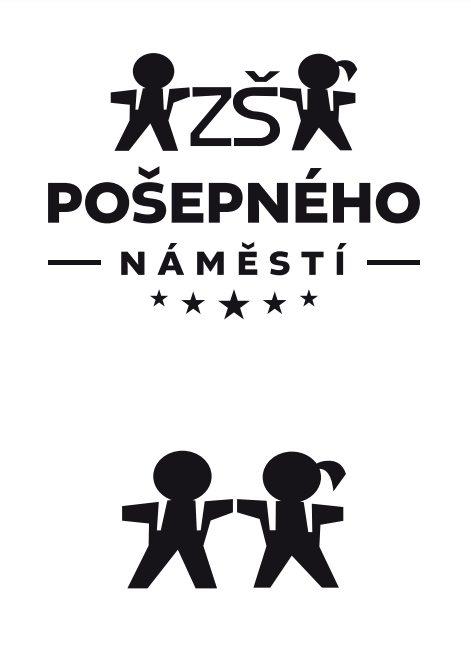 	Příloha 2 – Specifikace druhů Školních předmětů a jejich prodejních cenNázev produktuProdejní cena včetně DPHMikina Premium - unisex590 KčCollege mikina – unisex790 KčMikina na zip Luxury –pánská a dámská850 KčPantofle380 KčTričko Premium - pánský a dámský střih490 KčFunkční tričko Premium - pánský a dámský střih360 KčTepláky - pánský a dámský střih690 KčDámské EKO šaty1 500 KčEko taška přes rameno270 KčEKO batůžek na záda270 KčKšiltovka Premium420 KčKšiltovka Premium dětská260 KčTeplákové kraťasy pánské480 KčEKO tílko – dámské a pánské350 KčDětské funkční tričko320 KčDětské tričko Premium260 KčDětská mikina Premium520 KčDětská college mikina680 Kč